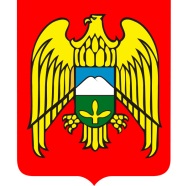 МЕСТНАЯ АДМИНИСТРАЦИЯ ГОРОДСКОГО ПОСЕЛЕНИЯ ЗАЛУКОКОАЖЕ ЗОЛЬСКОГО МУНИЦИПАЛЬНОГО РАЙОНА КАБАРДИНО-БАЛКАРСКОЙ РЕСПУБЛИКИКЪЭБЭРДЕЙ-БАЛЪКЪЭР РЕСПУБЛИКЭМ И ДЗЭЛЫКЪУЭ МУНИЦИПАЛЬНЭ КУЕЙМ ЩЫЩ ДЗЭЛЫКЪУЭКЪУАЖЭ  КЪАЛЭ ЖЫЛАГЪУЭМ И  ЩIЫПIЭ АДМИНИСТРАЦЭКЪАБАРТЫ-МАЛКЪАР РЕСПУБЛИКАНЫ ЗОЛЬСК МУНИЦИПАЛЬНЫЙ  РАЙОНУНУ ЗАЛУКОКОАЖЕ ШАХАР ПОСЕЛЕНИЯСЫНЫ ЖЕР-ЖЕРЛИ АДМИНИСТРАЦИЯНЫ БАШЧЫСЫ361700,  Кабардино – Балкарская  Республика, Зольский район  п.Залукокоаже, ул. Калмыкова, 20                                                                                                                                  тел (86637) 4-15-62;  (86637) факс 4-11-88;         Zalukokoage @ kbr.ru17.03 2021 г.                                                                             ПОСТАНОВЛЕНИЕ  №40                                                                                                                    УНАФЭ  №40                                                                                                БЕГИМ  №40
 Об утверждении Порядка отбора и проверки кандидатов на отдельные муниципальные должности, должности муниципальной службы в органах местного самоуправления,  должности руководителей организаций, подведомственных органам местного самоуправления городского поселения Залукокоаже Зольского муниципального района Кабардино-Балкарской Республики        В целях реализации дополнительных мер по совершенствованию порядка отбора и проверки кандидатов на отдельные муниципальные должности, должности муниципальной службы в органах местного самоуправления, должности руководителей организаций, подведомственных органам местного самоуправления  городского поселения Залукокоаже Зольского муниципального района Кабардино-Балкарской Республики, руководствуясь Уставом городского поселения Залукокоаже, постановляю:1.  Утвердить Порядок отбора и проверки кандидатов на отдельные муниципальные должности, должности муниципальной службы в органах местного самоуправления,  должности руководителей организаций, подведомственных органам местного самоуправления городского поселения Залукокоаже Зольского муниципального района Кабардино-Балкарской Республики, согласно приложению.2. Обнародовать данное постановление в соответствии с  Порядком опубликования (обнародования) муниципальных правовых актов органов местного самоуправления городского поселения Залукокоаже Зольского муниципального района КБР. 3.  Настоящее постановление вступает в силу со дня его подписания. 4.Контроль за исполнением настоящего постановления оставляю за собой.Глава местной администрации 	г.п. Залукокоаже                                                                                      П. А. Бжахов                                                                                 УТВЕРЖДЕН постановлением Главы местной администрации городского поселения Залукокоаже от  17.03.2021г. №40ПОРЯДОК
отбора и проверки кандидатов на отдельные муниципальные
должности, должности муниципальной службы в органах
местного самоуправления, должности руководителей
организаций, подведомственных органам местного самоуправления
городского поселения Залукокоаже Зольского муниципального района Кабардино-Балкарской РеспубликиНастоящим Порядком определяются основные процедуры отбора и проверки кандидатов на замещение должностей, предусмотренных прилагаемым к настоящему Порядку перечнем (далее - кандидаты), сроки их проведения, дифференцированные критерии изучения и отбора кандидатов.Организация и проведение в соответствии с настоящим Порядком отбора и проверки кандидатов осуществляются начальником отдела учёта, отчётности и планирования местной администрации городского поселения Залукокоаже (далее – Отдел учета) уполномоченным по кадровой работе в местной администрации городского поселения Залукокоаже.Предметом рассмотрения при отборе и изучении кандидатов являются соответствие кандидата установленным квалификационными иным требованиям, возможность замещения должности с учетом установленных ограничений и запретов, связанных с ее замещением, соблюдение кандидатом требований законодательства, установленных в целях противодействия коррупции, нахождение кандидата в кадровых резервах, резервах управленческих кадров, факты применения к соответствующему лицу мер юридической ответственности, наличие (отсутствие) в отношении кандидата проверочных мероприятий, сведений о расследовании в отношении него уголовных дел, принятых процессуальных решениях по результатам проверок, а также иных сведений, препятствующих назначению или заслуживающих внимания при принятии кадрового решения.При отборе и проверке кандидатов осуществляются:- анализ достоверности сведений о кандидатах, представленных ими либо государственными органами в отношении них;- оценка соответствия кандидатов установленным в соответствии с законодательством Российской Федерации квалификационным и иным требованиям;- оценка возможности замещения должностей с учетом установленных ограничений и запретов, связанных с их замещением;-оценка соблюдения кандидатами требований законодательства, установленных в целях противодействия коррупции;- анализ информации о нахождении кандидатов в кадровых резервах, резервах управленческих кадров различных уровней;- обмен информацией о кандидатах в целях их отбора и проверки между уполномоченными структурными подразделениями местной администрации, иных органов местного самоуправления муниципального образования, Администрацией Главы Кабардино-Балкарской Республики;- представление органом местного самоуправления городского поселения Залукокоаже в Администрацию Главы Кабардино-Балкарской Республики через уполномоченный орган местной администрации Зольского муниципального района уведомления об организованных органом местного самоуправления отборе и проверке кандидатов и необходимости направления в территориальные органы федеральных органов государственной власти по Кабардино-Балкарской Республике (далее - территориальные органы) запросов сведений о кандидатах;-анализ поступившей от органов, их структурных подразделений информации о кандидатах;- подготовка мотивированных заключений о кандидатах и представление их должностному лицу, органу, уполномоченному на принятие кадрового решения,Критериями отбора кандидатов являются:- соответствие кандидатов установленным квалификационным и иным требованиям;- возможность замещения кандидатами должности с учетом установленных ограничений и запретов;- соблюдение кандидатами требований законодательства, установленных в целях противодействия коррупции;- факты применения к кандидатам мер юридической ответственности;- наличие опыта управленческой деятельности.Дополнительным критерием отбора для кандидатов, претендующих на должности, замещение которых предполагает работу со сведениями, составляющими государственную тайну, является возможность предоставления допуска к указанным сведениям соответствующей формы допуска.Дополнительным критерием отбора для кандидатов на должности, исполнение обязанностей по которым предусматривает курирование отраслевых направлений деятельности, и должности руководителей муниципальных учреждений, муниципальных унитарных предприятий является наличие положительной деловой и профессиональной репутации.Отдел учета  в целях подготовки кадрового решения и получения информации, указанной в пункте 3 настоящего Порядка, в течение двух рабочих дней со дня получения соответствующего поручения представляет для подписания руководителю органа (должностному лицу), в чьей компетенции находится принятие соответствующего кадрового решения, проекты письменных запросов в адрес заинтересованных органов местного самоуправления, а также при необходимости в адрес иных заинтересованных органов и организаций.В запросе указываются персональные данные кандидата, позволяющие его идентифицировать, наименование должности, на замещение которой он претендует, информация о квалификационных и иных требованиях, ограничениях и запретах, связанных с замещением должности, а также перечень запрашиваемых сведений, необходимых для проведения отбора и проверки кандидатов в соответствии с настоящим Порядком.В указанный в пункте 6 настоящего Порядка срок в Администрацию Главы Кабардино-Балкарской Республики через уполномоченный орган местной администрации Зольского муниципального района направляется уведомление об организованных органом местного самоуправления отборе и проверке кандидатов и необходимости направления в территориальные органы (далее - уведомление), содержащее следующие сведения:    - фамилия, имя, отчество (при наличии);          - дата и место рождения;    - адрес места регистрации, жительства и (или) фактического пребывания;          - вид и реквизиты документа, удостоверяющего личность;         - сведения о должности, на замещение которой претендует кандидат, в том числе информация о квалификационных и иных требованиях, ограничениях и запретах, связанных с замещением должности;- место работы (службы) и замещавшиеся должности (замещающаяся должность);- индивидуальный номер налогоплательщика;- страховой номер индивидуального лицевого счета в системе обязательного пенсионного страхования.К уведомлению прилагаются копии следующих документов:- документ, удостоверяющий личность кандидата;- анкета кандидата по Форме, утвержденной распоряжением Правительства Российской Федерации от 26 мая 2005 г. № 667, подписанная кандидатом и заверенная кадровой службой;-справка о доходах, расходах, об имуществе и обязательствах имущественного характера по форме, утвержденной Указом Президента Российской Федерации от 23 июня 2014 г. № 460, подписанная кандидатом собственноручно;- согласие кандидата на обработку его персональных данных в органах местного самоуправления (с указанием их наименования), Администрации Главы Кабардино-Балкарской Республики, территориальных органах, подписанное кандидатом собственноручно.Если иное не установлено законодательством Российской Федерации, запросам, указанным в пункте 6, уведомлению и прилагаемым к ним документам и материалам присваивается гриф «Для служебного пользования».Отдел учета после получения информации от государственных органов, органов местного самоуправления, иных органов, организаций в течение пяти рабочих дней проводит проверку и анализ сведений о кандидате, по результатам которых направляет руководителю органа (должностному лицу), в чьей компетенции находится принятие соответствующего кадрового решения, мотивированное заключение.Заключение Отдела учета должно содержать следующую информацию в отношении кандидата:- результаты анализа достоверности сведений о кандидате, оценку - соответствия кандидата основным и дополнительным критериям отбора, указанным в пункте 5 настоящего Порядка;- информацию о нахождении кандидата в кадровых резервах, резервах управленческих кадров;- информацию о проведении в отношении кандидата проверочных мероприятий;- сведения о возбуждении (расследовании) в отношении кандидата уголовных дел, принятых процессуальных решениях по результатам проверок;- иные сведения, препятствующие назначению или заслуживающие внимания при принятии кадрового решения.При направлении заключения Отдела учета руководителю органа (должностному лицу), в чьей компетенции находится принятие соответствующего кадрового решения, к нему прилагаются ответы на запросы.Информация о принятии уполномоченным органом (должностным лицом) кадрового решения либо об отказе в назначении кандидата, в отношении которого получено заключение Отдела учета, содержащее на основе сведений территориального органа информацию, препятствующую назначению кандидата или заслуживающую внимания при принятии кадрового решения, подлежит направлению в соответствующий территориальный орган.Документы и материалы по результатам отбора и проверки кандидатов хранятся в Отделе учета в соответствии с требованиями законодательства Российской Федерации о защите персональных данных.Должностные лица структурных подразделений органа местного самоуправления, уполномоченные на осуществление функций в сфере отбора и проверки кандидатов, несут персональную ответственность за нарушение законодательства Российской Федерации о защите персональных данных и неправомерное распространение информации о кандидатах, ставшей им известной в рамках проведенных мероприятий.ПРИЛОЖЕНИЕк Порядку отбора и проверки кандидатов на отдельные муниципальные должности, должностимуниципальной службы в органах местного самоуправления, должности руководителей организаций, подведомственных органам местного самоуправления городского поселения Залукокоаже Зольского муниципального района Кабардино-Балкарской РеспубликиПЕРЕЧЕНЬ
должностей, при рассмотрении кандидатов на замещение которых
применяются дополнительные процедуры их отбора и проверкиДолжности муниципальной службыГлава местной администрации городского поселения Залукокоаже, работающий по контракту;Заместитель главы местной администрации городского поселения Залукокоаже.Должности в муниципальных учреждениях, муниципальных унитарных предприятиях- Руководитель муниципального казенного учреждения;- Руководитель муниципального унитарного предприятия.